External Relationships Committee Meeting MinutesWednesday, September 21, 20221:00 pm - 3:00 pmLocation: 1600 University Avenue W., Suite 8 Saint Paul, MN 55104
As provided by MN Stat. 13D.021, the meeting was held electronically. Members present via conference line (Teams)Members present via (Teams) Members present: Judy Moe, Tammy Berberi, and Nimo Ahmed. Members absent - Dave Johnson Dawn Bly excused.Staff members present: David Dively, David Fenley, and Shannon Hartwig.Meeting opened at 1:15 pmElected ChairCouncil member Judy Moe will chair the meeting.Approve Agenda and MinutesApprove Agenda, motion moved by Nimo Ahmed, and seconded by Tammy Berberi. Motion passed unanimously 3/3, 3 members present, 2 members absent. Approve minutes from the July 20, 2022, meeting minutes, motion moved by Nimo Ahmed, and seconded by Tammy Berberi. Motion passed unanimously 3/3, 3 members present, 2 members absent.Announcements by members from their regionsJudy Moe provided an update on an event she will he participating in, in her local area. Defining what specific projects or goals this committee will work on:Group discussion on items the committee can work on, including an idea of developing an outreach event in their own regions. Getting the work of MCD out into the areas, and connect with community members, and finding ideas and areas MCD can focus on. The discussion also included information about how, or when to provide reasonable accommodations and what help the “staff” can give to make the events as accessible as possible before a request is placed.Ensuring the name is an appropriate label to match the committee scopeGroup discussion on possible committee name change. Other DiscussionsThe group also discussed a struggling program, and possible ways to monitor the situation. Next steps: Meeting adjourn 3:01 pmRespectfully submitted by: Shannon Hartwig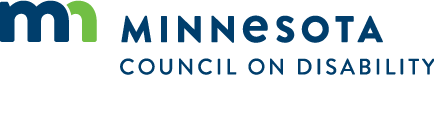 